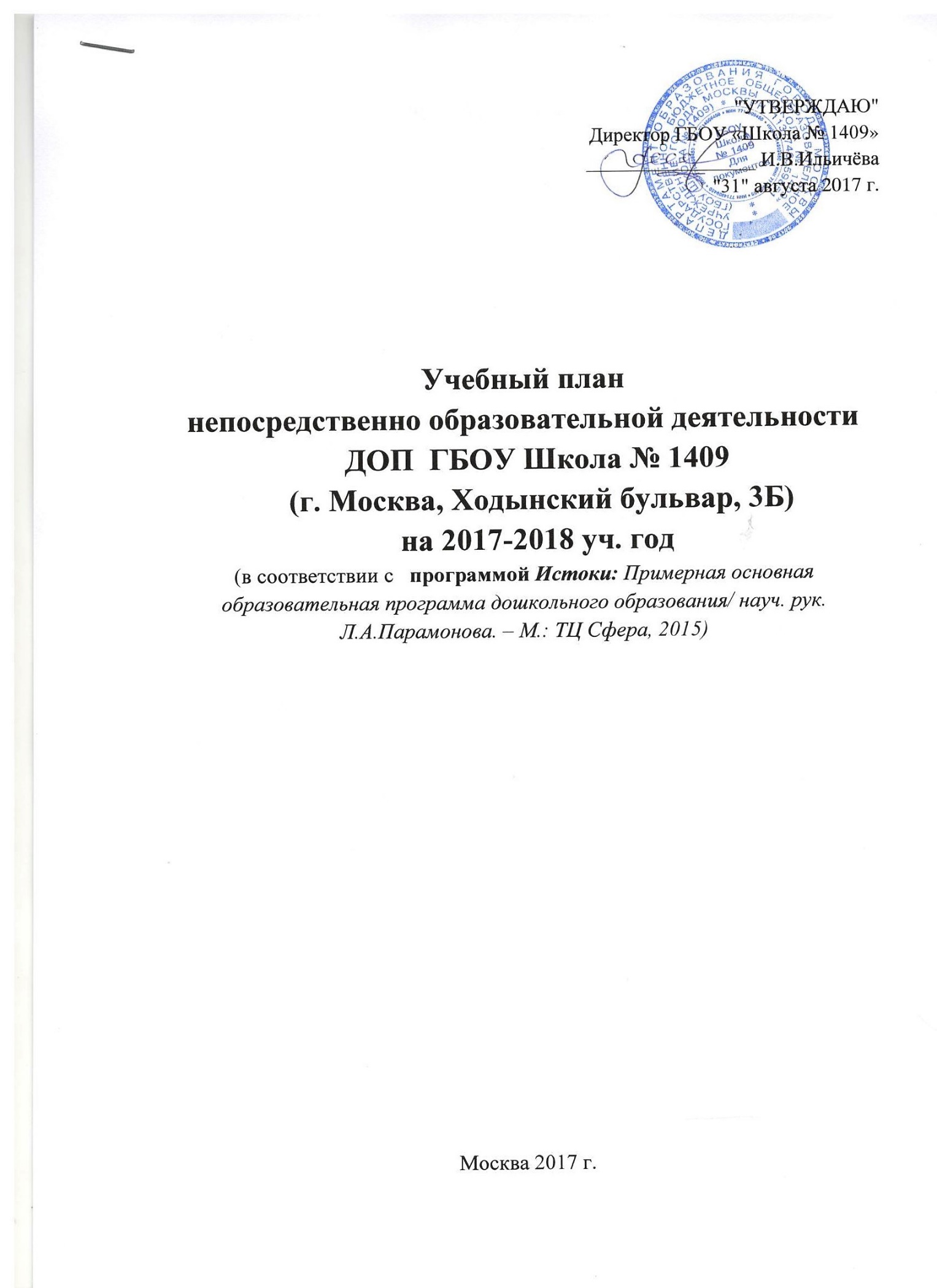 ПОЯСНИТЕЛЬНАЯ ЗАПИСКАУчебный план  дошкольной образовательной площадки ГБОУ Школа № 1409 (Ходынский бульвар, 3 Б)  на 2017-2018  учебный год, является одним из основных документов, регламентирующих организацию образовательного процесса дошкольного отделения.Нормативную базу учебного плана образовательного учреждения составляют:-Федеральный  закон  « Об образовании в Российской Федерации» от 29.12.2012г.  № 273-ФЗ-Санитарно-эпидемиологические требования к устройству, содержанию и организации режима работы дошкольных образовательных учреждений СанПиН 2.4.1.3049-13 (с изменениями на 27.08.2015г.)-Гигиенические требования к максимальной нагрузке на детей дошкольного возраста в организованных формах обучения (инструктивно-методическое письмо Минобразование РФ 14.03.2000 г. № 65/23-16)-  Истоки: Примерная основная образовательная  программа  дошкольного образования / Науч. рук. Л.А. Парамонова. – 5-е изд. – М.: ТЦ Сфера, 2015г.- Федеральный государственный образовательный стандарт дошкольного образования № 1155 от 17 октября 2013 г. Учебный план дошкольного отделения  учитывает в полном объеме возрастные психофизические особенности детей и отвечает требованиям охраны их жизни и здоровья.Инвариантная часть учебного плана воспитания и обучения детей обеспечивает обязательный объем знаний, умений и навыков детей дошкольного возраста согласно требованиям программы дошкольного образования «Истоки» по ред.  Л.А.Парамоновой, 2015г.  СанПиН определяет максимальный объем нагрузки:- во 2 младшей группе  (дети 3-4-х лет) – 10 видов организованной образовательной деятельности в неделю продолжительностью 15 мин.;- в средней группе (дети 4-5 лет) – 11 видов организованной образовательной деятельности продолжительностью 20 мин.;- в старшей группе (дети 5-6 лет) – 12 видов организованной образовательной деятельности продолжительностью 20-25 мин.;- в подготовительной группе (дети 5-6 лет) – 13 видов организованной образовательной деятельности продолжительностью до 30 мин.Перерыв между занятиями 10 минут. Учебные занятия в дошкольной образовательной площадке  начинаются в 9 часов. Все занятия  инвариативной части проводятся в 1 половину дня.  Допустимо  в старшей группе третье занятие проводить во второй половине дня в соответствии с государственными санитарно-эпидемиологическими правилами и нормами в части продолжительности непрерывной непосредственно образовательной деятельности. Одно из трех занятий по физическому развитию для детей 5-7 лет  организуется на свежем воздухе (п.12.5 СанПиН 2.4.1.3049-13). Реализация регионального компонента дошкольного образования организуется через  Программу «Приобщение детей к истокам русской народной культуры»(О. Л. Князева, М. Д. Маханева).Образовательная цель программы состоит в приобщении детей ко всем видам национального искусства — от архитектуры до живописи, от пляски, сказки и музыки до театра.Программа рассчитана на работу с детьми трех-семи лет, включает перспективное и календарное планирование.Во всех возрастных группах с целью профилактики утомления, нарушения осанки, зрения воспитанников на занятиях проводятся  физкультминутки и гимнастика для глаз.Физкультурный досуг проводить 1 раз в 2 месяца.Вечера развлечений 1 раз в месяц.Спортивные праздники 2 раза в год Учебный план  организованной образовательной деятельности Дошкольной образовательной площадки(в соответствии с   программой Истоки: Примерная основная образовательная программа дошкольного образования/ науч. рук. Л.А.Парамонова. – М.: ТЦ Сфера, 2015)(СанПиН 11.12 и Письмо об учебной нагрузке)Занятия детей старшего дошкольного возраста во второй половине дня могут проводиться после дневного сна, но не чаще двух-трех раз в неделю Длительность этих занятий - не более 30 минут, и, если они носят статический характер, в середине занятия следует проводить физкультминутку. Проводить такие занятия рекомендуется в дни с наиболее высокой работоспособностью детей (вторник, среда).Занятия по дополнительному образованию (студии, кружки, секции) недопустимо проводить за счет времени, отведенного на прогулку и дневной сон; их количество в неделю не должно превышать двух. Продолжительность этих занятий не должна превышать 20-25 минут, участие ребенка более чем в двух дополнительных занятиях нецелесообразно.Традиции дошкольной образовательной площадкиТрадиция - то, что перешло от одного поколения к другому, что унаследовано от предшествующих поколений, в нашем случае, от одного выпуска детей к другому.Традиции способствуют развитию чувства сопричастности сообществу людей, помогают ребёнку освоить ценности коллектива, прогнозировать дальнейшие действия и события. Каждая традиция должна решать определённые воспитательные задачи и соответствовать возрастным особенностям детей.В нашей дошкольной образовательной площадке особое внимание придаётся задаче формирования нравственных чувств и обеспечения эмоционального благополучия для эффективного воспитания, развития и обучения детей. Введение в режим дня добрых традиций, ритуалов, обычаев, нравов позволяет детям непринуждённо общаться друг с другом, с взрослыми, чувствовать себя спокойно и комфортно. Добрые традиции помогают снять монотонность детской жизни, за счет разнообразия деятельности с учётом возрастных особенностей.Традиции нашего дошкольного отделения:День рождения воспитанников (развивать способность к сопереживанию радостных событий, вызвать положительные эмоции, подчеркнуть значимость каждого ребёнка в группе);Неделя здоровья, направлена на укрепление здоровья и формирование привычки к здоровому образу жизни. Каждое утро, в течении недели, мы приглашаем пап и мам на совместную утреннюю зарядку с детьми!Встречи с интересными людьми позволяют расширить контакты с взрослыми людьми, познакомиться с профессиями, бытовыми обязанностями и увлечениями взрослых, развивают коммуникативные навыки (полицейский, военный, спортсмен, балерина, врач, библиотекарь, ветеран, писатель и т.д.)Почта Деда Мороза - все дети пишут и рисуют письма с пожеланиями Деду Морозу. А как приятно, неожиданно под Новый год, увидеть Снеговика-почтовика и получить из его рук личное поздравление-письмо от Дедушки Мороза.Цветная неделя - как здорово, по дороге в детский сад, держа малыша за ручку замечать вокруг только красные предметы: красную машину, красный флаг, красный угол кирпичной стены, красные помидоры в витрине магазина. А если ещё подобрать одежду красного цвета и прийти в группу, где можно сделать шапочку красного мухомора и поиграть с Красной шапочкой - вот и получится Красный день. А за ним последуют: синий, жёлтый, зелёный и оранжевый. Вот и получится цветная неделя!Неделя науки - наука дает нам новые знания и дети через детское игровое экспериментирование знакомятся с различными видами наук. Это вызывает восхищение и интерес у детей.Неделя театра - драматический театр, кукольный, настольный. Би-Ба-Бо, театр теней и др. - всё это разнообразие театров всю неделю ребята и смотрят, и участвуют сами. Дети и зрители, и актёры, и художники-оформители афиш, и кассиры, и даже костюмеры.Мамина школа - ежемесячные мастер-классы педагогов-специалистов для родителей с участием детей по разным образовательным областям с целью сотрудничества и повышения компетенции родителей в воспитании детей-дошкольников.Вид деятельности Младшая группа Средняя группаВид деятельности Младшая группа Средняя группаСтаршая группа Подготовит.к школе группа Подготовит.к школе группа Инвариативная частьИнвариативная частьИнвариативная частьИнвариативная частьИнвариативная частьИнвариативная частьПознавательное развитие- Познавательно-исследовательская и продуктивная (конструктивная) деятельность- формирование элементарных математических представлений- формирование целостной картины мира  0,510,50,510,5111111121Речевое развитие(Развитие речи)11111Художественно-эстетическое развитиеЧтение художественной литературы-1---Художественно-эстетическое развитие- рисование- лепка- аппликация10,50,510,50,520,50,520,50,520,50,5Физическое развитие(Физическая культура)33333Художественно-эстетическое развитие (Музыка)22222Общее количество1011121213  Дополнительное образование (внебюджет)  Дополнительное образование (внебюджет)  Дополнительное образование (внебюджет)  Дополнительное образование (внебюджет)  Дополнительное образование (внебюджет)Название факультатива Младш.  группаСредняя  группаСтаршая группаПодготовительная группа ИЗО студия-*** Хореография-*** Английский язык с носителем****Студия развития речи "Речевая мозаика"-***Студия сенсорного, речевого развития и конструирования «Играем и развиваемся»**--Песочная игротерапия-***Финансовая грамотность---* Детское игровое экспериментирование--** Спортивное  направление****